Θέμα: «Πρόσκληση εκδήλωσης ενδιαφέροντος για την 3ήμερη εκδρομή της Στ΄ τάξης του σχολείου μας στην Αθήνα για επίσκεψη στη Βουλή των Ελλήνων»Η Διευθύντρια του 1ου Δημ. Σχ. Φιλύρου ζητά εκδήλωση ενδιαφέροντος από τα τουριστικά γραφεία για τη διοργάνωση της 3ήμερης εκδρομής της Στ΄ τάξης του σχολείου μας στην ΑθήναΣυγκεκριμένα:Η εκδρομή θα πραγματοποιηθεί από 19/03/2019 (ημέρα Πέμπτη) έως και 21/03/2019 (ημέρα Σάββατο).Άτομα: 75 (περίπου) και 3 εκπαιδευτικοί.Το πρόγραμμα της εκδρομής θα περιλαμβάνει: Αναχώρηση στις 06.30 της Πέμπτης 19/03/2019 από το χώρο του Δημοτικού Σχολείου για Αθήνα μέσω Εθνικής Οδού και επιστροφή από την Αθήνα το βράδυ του Σαββάτου 21/03/2019, από την ίδια αντίστροφη διαδρομή.Για τη διαμονή των μαθητών και γονέων ζητούνται 25 δίκλινα δωμάτια,6 τρίκλινα και 1 τετράκλινο  και για τους συνοδούς εκπαιδευτικούς 3 μονόκλινα.   Διαμονή σε ξενοδοχείο τεσσάρων αστέρων τουλάχιστον. Λεωφορεία  άριστης κατάστασης, τα οποία θα είναι διαθέσιμα όλο το 24ωρο. Πρόγραμμα εκδρομήςΠέμπτη  19 Μαρτίου: Αναχώρηση από Θεσσαλονίκη – Αττικό Πάρκο – Ξενοδοχείο- Παρασκευή 20 Μαρτίου: Μουσείο της Ακρόπολης- Αρχαία Αγορά-Ξενοδοχείο- Βουλή των Ελλήνων –Πλάκα- ΞενοδοχείοΤρίτη 19 Μαρτίου:– Ιστορικό Μουσείο – Ι.Μ.Ε. - Ιδρυμα Σταύρος Νιάρχος -Επιστροφή στη Θεσσαλονίκη Δύο ξεναγοί επιλογής μας στην επίσκεψη στο Ιστορικό Μουσείο, στην Ακρόπολη (Μουσείο και αρχαιολογικό χώρο). Η προσφορά θα πρέπει να περιέχει και να εξασφαλίζει τα παρακάτω:Υποχρεωτική Ασφάλεια αστικής-επαγγελματικής ευθύνης, όπως ορίζει η κείμενη νομοθεσία, καθώς και πρόσθετη  προαιρετική ασφάλιση για περίπτωση ατυχήματος ή ασθένειας μαθητή ή συνοδού εκπαιδευτικού ή για τους συμμετέχοντες του συγκεκριμένου σχολείου. Διασφάλιση ότι τα λεωφορεία με το οποία θα πραγματοποιηθεί η εκδρομή πληρούν τις απαιτούμενες από το νόμο προδιαγραφές για την μεταφορά μαθητών.Την αποδοχή από το πρακτορείο ποινικής  ρήτρας σε περίπτωση αθέτησης των όρων του συμβολαίου, με ποσό που θα καθοριστεί από τη Διεύθυνση του Σχολείου. Σε περίπτωση που δε θα πραγματοποιηθεί η εκδρομή στις προβλεπόμενες ημερομηνίες λόγω ανώτερης βίας (εκλογές κ.λπ.), δεν θα έχει καμία επιβάρυνση το σχολείο. Για τις παραπάνω υπηρεσίες ζητείται η τελική επιβάρυνση ανά γονέα και μαθητή (με ΦΠΑ). Όνομα και κατηγορία καταλύματος και Υπεύθυνη δήλωση ότι το ξενοδοχείο διαθέτει νόμιμη άδεια λειτουργίας και ότι πληρούνται όλοι οι όροι ασφάλειας και υγιεινής.Επιστροφή του ποσού συμμετοχής μαθητή στην εκδρομή, σε περίπτωση που για λόγους ανωτέρας βίας ή ασθένειας ματαιωθεί η συμμετοχή του. Αναλυτικά το πρόγραμμα των μετακινήσεων και ξεναγήσεων για κάθε ημέρα.Η αποδοχή των όρων της παρούσας πρόσκλησης δεσμεύουν το τουριστικό γραφείο και οι όροι αυτοί υποχρεωτικά πρέπει να αναφέρονται στο ιδιωτικό συμφωνητικό.Σημείωση: Ο έλεγχος της τροχαίας θα γίνει μπροστά από το 1ο Δημ. Σχ. Φιλύρου.Με την προσφορά, θα κατατεθεί από το ταξιδιωτικό γραφείο απαραιτήτως και υπεύθυνη δήλωση  ότι  διαθέτει το ειδικό σήμα λειτουργίας, το οποίο πρέπει να βρίσκεται  σε  ισχύ.  Οι προσφορές θα πρέπει να κατατεθούν σε κλειστούς φακέλους μέχρι και την Παρασκευή 29/11/2019 και ώρα 14.00΄ στο γραφείο της Δ/νσης του 1ου  Δ. Σχ. Φιλύρου.                 Κατά την αναχώρηση θα δοθούν αποδείξεις πληρωμής στον κάθε γονέα χωριστά. ΠΡΟΣΟΧΗ:  Ο διαγωνισμός δεν είναι μόνο μειοδοτικός. Θα ληφθεί υπόψη η όσο το δυνατόν αναλυτική περιγραφή των μέσων και των υπηρεσιών (όπως ζητούνται από την προκήρυξη), καθώς και η εμπειρία των τουριστικών γραφείων σε πολυήμερες σχολικές εκδρομές.  							Η Δ/ΝΤΡΙΑ  ΤΟΠΑΛΗ ΑΙΚΑΤΕΡΙΝΗ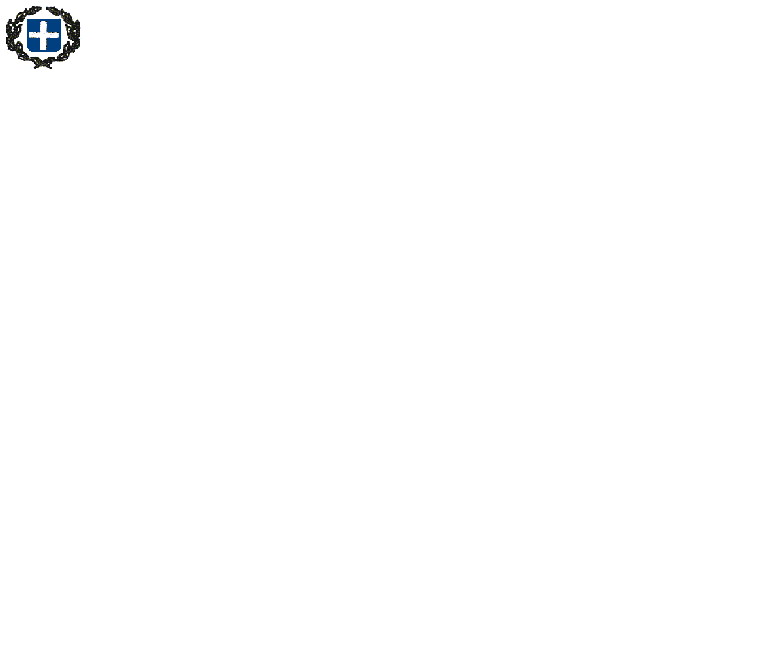 ΕΛΛΗΝΙΚΗ ΔΗΜΟΚΡΑΤΙΑΥΠΟΥΡΓΕΙΟ ΠΑΙΔΕΙΑΣ ΚΑΙ ΘΡΗΣΚΕΥΜΑΤΩΝΠΕΡΙΦΕΡΕΙΑΚΗ Δ/ΝΣΗ Π.Ε.&Δ.Ε.ΚΕΝΤΡΙΚΗΣ ΜΑΚΕΔΟΝΙΑΣΔ/ΝΣΗ Α/ΘΜΙΑΣ ΕΚΠΑΙΔΕΥΣΗΣΑΝΑΤΟΛΙΚΗΣ ΘΕΣΣΑΛΟΝΙΚΗΣ1o  ΔΗΜΟΤΙΚΟ ΣΧΟΛΕΙΟ ΦΙΛΥΡΟΥΤαχ. Δ/νση:        Αναπαύσεως 25Τ.Κ.:                   57010Πληροφορίες:    Τοπάλη ΑικατερίνηΤηλέφωνο:        2310  67128	FAX:                  2310  67128e-mail:              mail@dim-filyr.thess.sch.gr   ΦΙΛΥΡΟ  19/11/2019  ΠΡΟΣ:  Δνση ΠΕ Ανατ. Θεσσαλονίκης  Αρ.  Πρωτ:        237                                                                                         